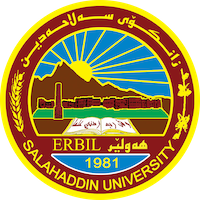 Academic Curriculum Vitae Personal Information:                                 	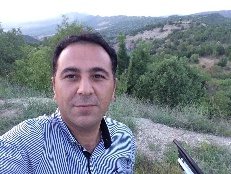 Full Name:Sulaiman snaan saeed	Academic Title: assistant lecture Email: (university email) Sulaiman.saeed@su.edu.krdMobile:07504554147Education:Graduate in Rizgary high school in 1998-1999Graduate in Institute of Technology, Department of Health and Community in 2002-2003Graduate in Salaheddin university, history department in 2009-2010Obtained the master of Arts (MA) in university of Leicester in 2013 Employment:27-12-2003 Qualifications Windows, word, excel very good, PowerPoint medium (course certificate)Kurdish mother language, Arabic very good in writing and speaking, English writing and speaking very good. (University of Leicester language course certificate, IELTS certificate 5.5 degree).Teaching experience:Teaching first stage student from last 3 years. General English Teaching second stage student in 2017,2018. English text Teaching forth and third stage student in 2015 to 2017 . political issue and Kurdish modern history.Supervisor more than 60 student for forth stage research from 2015 till date.  Research and publicationsConferences and courses attendedFunding and academic awards Professional memberships Teacher union organizationProfessional Social Network Accounts:It is also recommended to create an academic cover letter for your CV, for further information about the cover letter, please visit below link:https://career-advice.jobs.ac.uk/cv-and-cover-letter-advice/academic-cover-letter/